МИНИСТЕРСТВО  ОБРАЗОВАНИЯ  РЕСПУБЛИКИ  БЕЛАРУСЬПАСТАНОВА					ПОСТАНОВЛЕНИЕ17 августа 2022 г. № 267	                                г. Минск(с изменениями от 16.05.2023 № 157)О типовых формах дневника учащегосяНа основании пункта 4 статьи 160 Кодекса Республики Беларусь об образовании Министерство образования Республики Беларусь ПОСТАНОВЛЯЕТ:1. Установить:типовые формы дневника учащегося III-IV классов на русском и белорусском языках согласно приложениям 1, 2; типовые формы дневника учащегося V-ХI классов на русском и белорусском языках согласно приложению 3, 4.2. Настоящее постановление вступает в силу с 1 сентября 2022 г.Министр							А.И. ИванецСОГЛАСОВАНОБрестский областной исполнительный комитетВитебский областной исполнительный комитетГомельский областной исполнительный комитетГродненский областной исполнительный комитетМинский областной исполнительный комитетМогилевский областной исполнительный комитетМинский городской исполнительный комитетПриложение 1к постановлениюМинистерства образованияРеспублики Беларусь                                                         17.08.2022 № 267                                                                          (с изменениями от 16.05.2023 №157)Типовая формаДневник учащегося III–IV классовЛицевая сторона обложки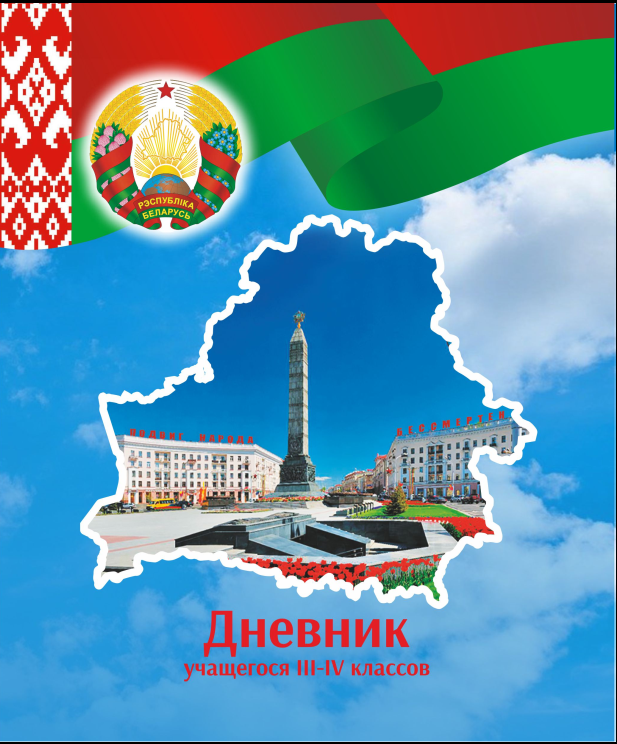 Обратная сторона обложки Вариант 1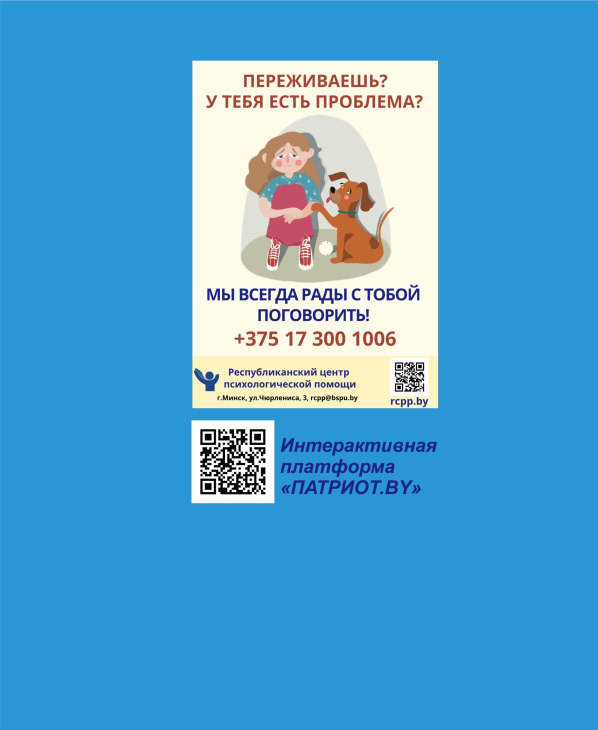 Обратная сторона обложки Вариант 2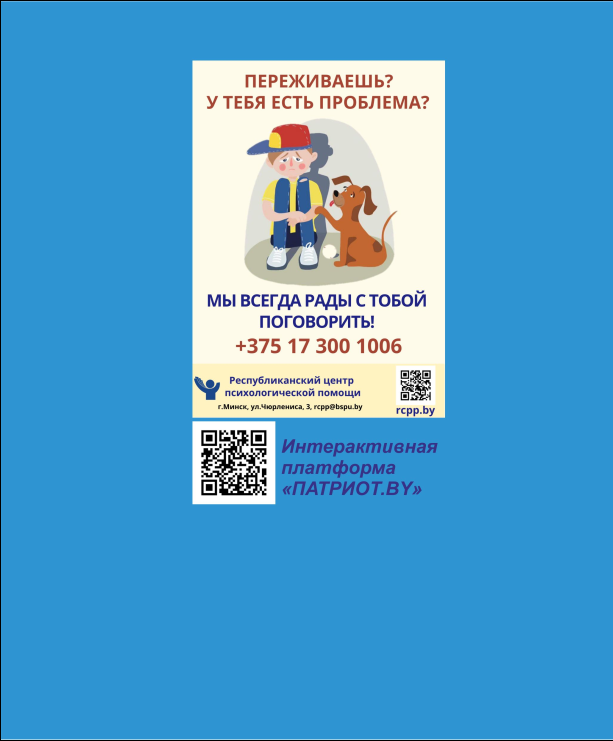 Внутренняя сторона лицевой стороны обложки ГОСУДАРСТВЕННЫЕ СИМВОЛЫ РЕСПУБЛИКИ БЕЛАРУСЬ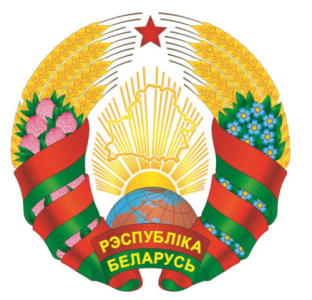 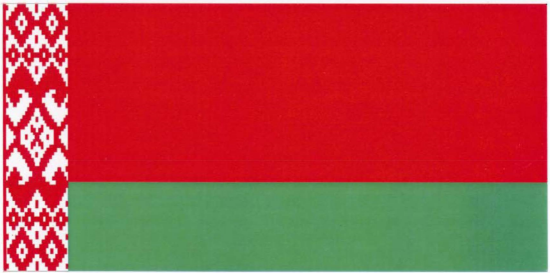      ГОСУДАРСТВЕННЫЙ ФЛАГ		                   ГОСУДАРСТВЕННЫЙ ГЕРБГОСУДАРСТВЕННЫЙ ГИМНСлова М. Климковича,                             Музыка Н. Соколовского            В. КаризныМы, беларусы – мiрныя людзi,Сэрцам адданыя роднай зямлi,Шчыра сябруем, сiлы гартуемМы ў працавiтай, вольнай сям'i.Слаўся, зямлi нашай светлае iмя,Слаўся, народаў братэрскi саюз!Наша любiмая мацi-Радзiма,Вечна жывi i квiтней, Беларусь!Разам з братамi мужна вякамiМы баранiлi родны парог,У бiтвах за волю, бiтвах за долюСвой здабывалi сцяг перамог!Слаўся, зямлi нашай светлае iмя,Слаўся, народаў братэрскi саюз!Наша любiмая мацi-Радзiма,Вечна жывi i квiтней, Беларусь!Дружба народаў – сiла народаў –Наш запаветны, сонечны шлях.Горда ж узвiся ў ясныя высi,Сцяг пераможны – радасцi сцяг!Слаўся, зямлi нашай светлае iмя,Слаўся, народаў братэрскi саюз!Наша любiмая мацi-Радзiма,Вечна жывi i квiтней, Беларусь! (страница 1)20__ / 20__ УЧЕБНЫЙ ГОДФАМИЛИЯ				___________________________________СОБСТВЕННОЕ ИМЯ		___________________________________КЛАСС					___________________________________НАИМЕНОВАНИЕ			___________________________________УЧРЕЖДЕНИЯ			___________________________________ОБРАЗОВАНИЯ			___________________________________МЕСТОНАХОЖДЕНИЕ		___________________________________УЧРЕЖДЕНИЯ			___________________________________ОБРАЗОВАНИЯ			___________________________________ТЕЛЕФОН				___________________________________ (страница 2)ОСНОВНЫЕ ПРАВА И ОБЯЗАННОСТИ УЧАЩЕГОСЯВ соответствии с Кодексом Республики Беларусь об образовании учащийся имеет право на:получение образования в соответствии с образовательными программами;уважение человеческого достоинства, защиту от всех форм физического и психического насилия, оскорбления личности, охрану жизни и здоровья во время образовательного процесса;пользование учебниками и учебными пособиями;каникулы;получение социально-педагогической поддержки и психологической помощи со стороны специалистов учреждения образования;бесплатное пользование библиотекой, физкультурно-спортивными сооружениями, учебной базой учреждения образования;поощрение за успехи в учебной, общественной, экспериментальной, инновационной деятельности, участие в физкультурно-оздоровительных, спортивно-массовых, спортивных мероприятиях, а также в образовательных мероприятиях;участие в управлении учреждением образования;участие в олимпиадах, конкурсах, турнирах, фестивалях, конференциях, семинарах, праздниках и других образовательных и иных мероприятиях, спортивно-массовых мероприятиях, общественной, экспериментальной, инновационной, культурной деятельности.Учащийся обязан:добросовестно и ответственно относиться к освоению содержания образовательных программ, программ воспитания;заботиться о своем здоровье, стремиться к нравственному, духовному и физическому развитию и самосовершенствованию;выполнять требования учредительных документов, правил внутреннего распорядка для учащихся;уважать честь и достоинство участников образовательного процесса;не допускать действий, препятствующих другим участникам образовательного процесса исполнять их обязанности и реализовывать их права в сфере образования;бережно относиться к имуществу учреждения образования. (страница 3)ПОРЯДОК ВЕДЕНИЯ ДНЕВНИКА1. Все записи в дневнике должны вестись с соблюдением следующих требований:заполнять дневник на одном из государственных языков;писать аккуратно, грамотно, разборчивым почерком, пользоваться шариковой ручкой с пастой фиолетового или синего цвета. Нельзя использовать цветные карандаши, фломастеры, вклейки и аппликации;в начале учебного года заполнять титульный лист, указывая фамилию и собственное имя в родительном падеже, записывать расписание учебных занятий;названия учебных предметов записывать со строчной буквы –  белорусский язык, математика, человек и мир и так далее – на всех страницах дневника, в том числе при заполнении расписания учебных занятий;задания и названия месяцев записывать в дневнике со строчной буквы.2. Правила сокращения слов регламентируются учителем согласно существующим нормам.                       (страница  4)Руководитель, телефонЗаместители руководителя, телефон	 	Учитель, телефон	 	Педагог-психолог, телефонУЧЕБНЫЙ ПРЕДМЕТ	УЧИТЕЛЬФАКУЛЬТАТИВНЫЕ ЗАНЯТИЯРАСПИСАНИЕ ЗВОНКОВ (страница 5)РЕКОМЕНДАЦИИ, БЛАГОДАРНОСТИ И НАГРАДЫ (Заполняется учителем)____________________________________________________________________________________________________________________________________________________________________________________________________________________________________________________________________________________________________________________________________________________________________________________________________________________________________________________________________________________________________________________________________________________________________________________________________________________________________________________________________________________________________________________________________________________________________________________________________________________________________________________________________________________________________________________________________________________________________________________________________________________________________________________________________________________________________________________________________________________________________________________________________________________________________________________________________________________________________________________________________________________________________________________________________________________________________________________________________________________________________________________________________________________________________________________________________________________________________________________________________________________________Разворот (страница 6 и далее четные)Месяц ____________________________Разворот (страница 7 и далее нечетные)Месяц ____________________________Количество пропущенных учебных занятий ____, 		Подпись учителя ______________________________в том числе по неуважительным причинам _____	                Подпись законных представителей _______________(страница  94)Осенние каникулы		с __________		по__________Зимние каникулы		с __________		по__________Весенние каникулы		с __________		по__________Летние каникулы		с __________		по__________(страница  95)ЗАМЕЧАНИЯ УЧИТЕЛЕЙ______________________________________________________________________________________________________________________________________________________________________________________________________________________________________________________________________________________________________________________________________________________________________________________________________________________________________________________________________________________________________________________________________________________________________________________________________________________________________________________________________________________________________________________________________________________________________________________________________________________________________________________________________________________________________________________________________________________________________________________________________________________________________________________________________________________________________________________________________________________________________________________________________________________________________________________________________________________________________________________________________________________________________________________________________________________________________________________________________________________________________________________________________________________________________________ (страница  96)СВЕДЕНИЯ О РЕЗУЛЬТАТАХ ПРОВЕДЕНИЯ ПРОМЕЖУТОЧНОЙ И ИТОГОВОЙ АТТЕСТАЦИИВ 20__ / 20__ УЧЕБНОМ ГОДУПринято решение	 	(дата и номер приказа руководителя)Внутренняя сторона обратной стороны обложкиГОСУДАРСТВЕННЫЕ ПРАЗДНИКИ, ПРАЗДНИЧНЫЕ ДНИ И ПАМЯТНЫЕ ДАТЫ В РЕСПУБЛИКЕ БЕЛАРУСЬГОСУДАРСТВЕННЫЕ ПРАЗДНИКИДень Конституции – 15 мартаДень единения народов Беларуси и России – 2 апреляДень Победы – 9 маяДень Государственного флага, Государственного герба и Государственного гимна Республики Беларусь – второе воскресенье мая День Независимости Республики Беларусь (День Республики) – 3 июля День народного единства – 17 сентябряПАМЯТНЫЕ ДАТЫДень памяти воинов-интернационалистов – 15 февраля День чернобыльской трагедии – 26 апреляДень всенародной памяти жертв Великой Отечественной войны и геноцида белорусского народа – 22 июняПРАЗДНИЧНЫЕ ДНИОБЩЕРЕСПУБЛИКАНСКИЕНовый год – 1 и 2 январяДень защитников Отечества и Вооруженных СилРеспублики Беларусь – 23 февраляДень женщин – 8 мартаПраздник труда – 1 маяДень Октябрьской революции – 7 ноябряПРОФЕССИОНАЛЬНЫЕ И ДРУГИЕ (выборочно)День белорусской науки – последнее воскресенье январяДень семьи – 15 маяДень охраны окружающей среды – 5 июняДень молодежи и студенчества – последнее воскресенье июняДень знаний – 1 сентябряДень белорусской письменности – первое воскресенье сентябряДень библиотек – 15 сентябряДень мира – третий вторник сентябряДень пожилых людей – 1 октябряДень учителя – первое воскресенье октябряДень матери – 14 октября День отца – 21 октябряДень прав человека – 10 декабряПриложение 2к постановлениюМинистерства образованияРеспублики Беларусь                                      17.08.2022 № 267                                                              (с изменениями от 16.05.2023 №157)Типовая формаДзённік вучня III–IV классаўАсабовы бок вокладкі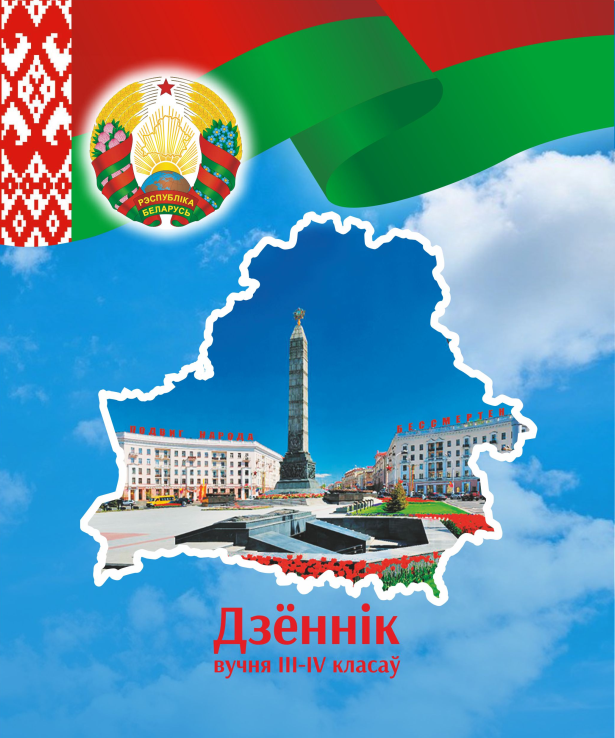 Адваротны бок вокладкіВарыянт 1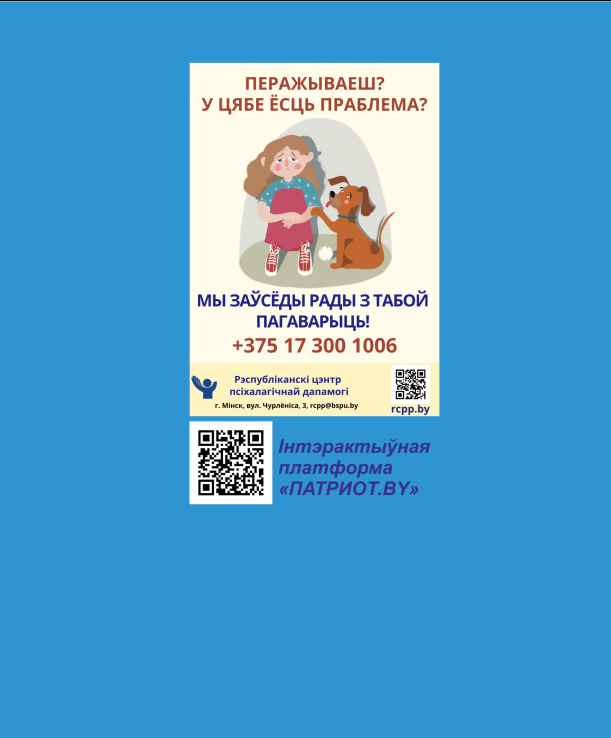 Адваротны бок вокладкіВарыянт 2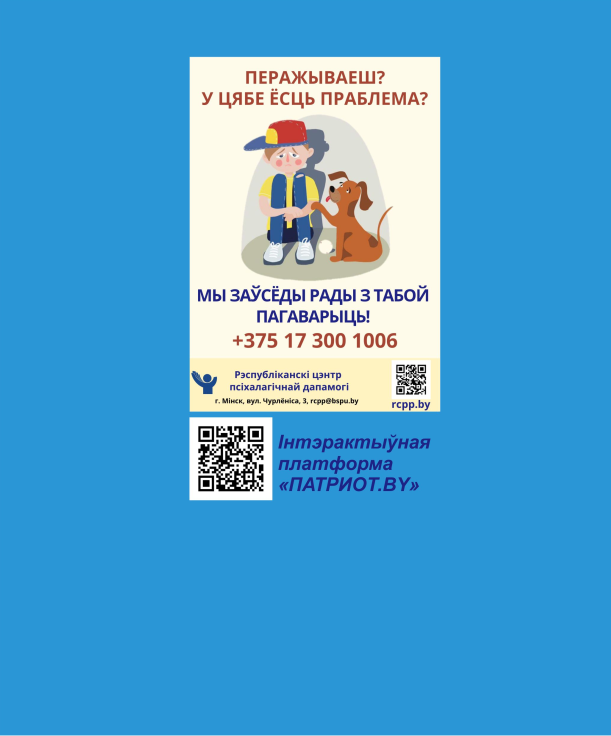 Унутраны бок асабовага боку вокладкіДЗЯРЖАЎНЫЯ СІМВАЛЫ РЭСПУБЛІКІ БЕЛАРУСЬДЗЯРЖАЎНЫ СЦЯГ				ДЗЯРЖАЎНЫ ГЕРБДЗЯРЖАЎНЫ ГІМНСловы М. Клімковіча,                             Музыка Н. Сакалоўскага            У. КарызныМы, беларусы – мiрныя людзi,Сэрцам адданыя роднай зямлi,Шчыра сябруем, сiлы гартуемМы ў працавiтай, вольнай сям'i.Слаўся, зямлi нашай светлае iмя,Слаўся, народаў братэрскi саюз!Наша любiмая мацi-Радзiма,Вечна жывi i квiтней, Беларусь!Разам з братамi мужна вякамiМы баранiлi родны парог,У бiтвах за волю, бiтвах за долюСвой здабывалi сцяг перамог!Слаўся, зямлi нашай светлае iмя,Слаўся, народаў братэрскi саюз!Наша любiмая мацi-Радзiма,Вечна жывi i квiтней, Беларусь!Дружба народаў – сiла народаў –Наш запаветны, сонечны шлях.Горда ж узвiся ў ясныя высi,Сцяг пераможны – радасцi сцяг!Слаўся, зямлi нашай светлае iмя,Слаўся, народаў братэрскi саюз!Наша любiмая мацi-Радзiма,Вечна жывi i квiтней, Беларусь!(старонка 1)20__ / 20__ НАВУЧАЛЬНЫ ГОДПРОЗВІШЧА			___________________________________УЛАСНАЕ ІМЯ		___________________________________КЛАС				___________________________________НАЗВА				___________________________________ЎСТАНОВЫ			___________________________________АДУКАЦЫІ			___________________________________МЕСЦАЗНАХОДЖАННЕ___________________________________ЎСТАНОВЫ			___________________________________АДУКАЦЫІ			___________________________________ТЭЛЕФОН			___________________________________ (старонка 2)АСНОЎНЫЯ ПРАВЫ І АБАВЯЗКІ ВУЧНЯУ адпаведнасці з Кодэксам Рэспублікі Беларусь аб адукацыі вучань мае права на:атрыманне адукацыі ў адпаведнасці з адукацыйнымі праграмамі;павагу чалавечай годнасці, абарону ад усіх форм фізічнага і псіхічнага насілля, абразы асобы, ахову жыцця і здароўя падчас адукацыйнага працэсу;карыстанне падручнікамі і вучэбнымі дапаможнікамі;канікулы;атрыманне сацыяльна-педагагічнай падтрымкі і псіхалагічнай дапамогі з боку спецыялістаў установы адукацыі;бясплатнае карыстанне бібліятэкай, фізкультурна-спартыўнымі збудаваннямі, вучэбнай базай установы адукацыі;заахвочванне за поспехі ў вучэбнай, грамадскай, эксперыментальнай, інавацыйнай дзейнасці, удзел у фізкультурна-аздараўленчых, спартыўна-масавых, спартыўных мерапрыемствах, а таксама ў адукацыйных мерапрыемствах;удзел у кіраванні ўстановай адукацыі;удзел у алімпіядах, конкурсах, турнірах, фестывалях, канферэнцыях, семінарах, святах і другіх адукацыйных і іншых мерапрыемствах, спартыўна-масавых мерапрыемствах, грамадскай, эксперыментальнай, інавацыйнай, культурнай дзейнасці.Вучань абавязаны:добрасумленна і адказна ставіцца да засваення зместу адукацыйных праграм, праграм выхавання;клапаціцца пра сваё здароўе, імкнуцца да маральнага, духоўнага і фізічнага развіцця і самаўдасканалення;выконваць патрабаванні ўстаноўчых дакументаў, правіл унутранага распарадку для вучняў;паважаць гонар і годнасць удзельнікаў адукацыйнага працэсу;не дапускаць дзеянняў, якія перашкаджаюць іншым удзельнікам адукацыйнага працэсу выконваць іх абавязкі і рэалізоўваць іх правы ў сферы адукацыі;беражліва адносіцца да маёмасці ўстановы адукацыі. (старонка 3)ПАРАДАК ВЯДЗЕННЯ ДЗЁННІКА1. Усе запісы ў дзённіку павінны весціся з захаваннем наступных патрабаванняў:запаўняць дзённік на адной з дзяржаўных моў;пісаць акуратна, граматна, разборлівым почыркам, карыстацца шарыкавай ручкай з пастай фіялетавага або сіняга колеру. Нельга выкарыстоўваць каляровыя алоўкі, фламастары, уклейкі і аплікацыі;у пачатку навучальнага года запаўняць тытульны ліст, указваючы прозвішча і ўласнае імя ў родным склоне, запісваць расклад вучэбных заняткаў;назвы вучэбных прадметаў запісваць з малой літары – беларуская мова, матэматыка, чалавек і свет і гэтак далей – на ўсіх старонках дзённіка, 
у тым ліку пры запаўненні раскладу вучэбных заняткаў;заданні і назвы месяцаў запісваць у дзённіку з малой літары.2. Правілы скарачэння слоў рэгламентуюцца настаўнікам згодна з існуючымі нормамі.(старонка 4)Кіраўнік, тэлефонНамеснікі кіраўніка, тэлефон	 	Настаўнік, тэлефон	 	Педагог-псіхолаг, тэлефон ВУЧЭБНЫ ПРАДМЕТ	НАСТАЎНІК ФАКУЛЬТАТЫЎНЫЯ ЗАНЯТКІРАСКЛАД ЗВАНКОЎ (старонка 5)РЭКАМЕНДАЦЫІ, ПАДЗЯКІ І ЎЗНАГАРОДЫ(Запаўняецца настаўнікам)____________________________________________________________________________________________________________________________________________________________________________________________________________________________________________________________________________________________________________________________________________________________________________________________________________________________________________________________________________________________________________________________________________________________________________________________________________________________________________________________________________________________________________________________________________________________________________________________________________________________________________________________________________________________________________________________________________________________________________________________________________________________________________________________________________________________________________________________________________________________________________________________________________________________________________________________________________________________________________________________________________________________________________________________________________________________________________________________________________________________________________________________________________________________________________________________________________________________________________________________________________________________Разварот (старонка 6 і далей цотныя)Месяц ____________________________Разварот (старонка 7 і далей няцотныя)Месяц ____________________________Колькасць прапушчаных вучэбных заняткаў ________,	Подпіс настаўніка __________________________у тым ліку па няўважлівых прычынах _____		Подпіс законных прадстаўнікоў ________________ (старонка  94)Восеньскія канікулы	з __________		па__________Зімовыя канікулы		з __________		па__________Вясновыя канікулы		з __________		па__________Летнія канікулы		з __________		па__________ (старонка  95)ЗАЎВАГІ  НАСТАЎНІКАЎ_________________________________________________________________________________________________________________________________________________________________________________________________________________________________________________________________________________________________________________________________________________________________________________________________________________________________________________________________________________________________________________________________________________________________________________________________________________________________________________________________________________________________________________________________________________________________________________________________________________________________________________________________________________________________________________________________________________________________________________________________________________________________________________________________________________________________________________________________________________________________________________________________________________________________________________________________________________________________________________________________________________________________________________________________________________________________________________________________________________________________________________________________________________________________________________________ (старонка  96)ЗВЕСТКІ АБ ВЫНІКАХ ПРАВЯДЗЕННЯ ПРАМЕЖКАВАЙ І ВЫНІКОВАЙ АТЭСТАЦЫІЎ 20__ / 20__ НАВУЧАЛЬНЫМ ГОДЗЕПрынята рашэнне	 	(дата і нумар загада кіраўніка)Унутраны бок адваротнага боку вокладкі ДЗЯРЖАЎНЫЯ СВЯТЫ, СВЯТОЧНЫЯ ДНІ
 І ПАМЯТНЫЯ ДАТЫ Ў РЭСПУБЛІЦЫ БЕЛАРУСЬДЗЯРЖАЎНЫЯ СВЯТЫДзень Канстытуцыі – 15 сакавікаДзень яднання народаў Беларусі і Расіі – 2 красавікаДзень Перамогі – 9 маяДзень Дзяржаўнага сцяга, Дзяржаўнага герба і Дзяржаўнага гімна Рэспублікі Беларусь – другая нядзеля мая Дзень Незалежнасці Рэспублікі Беларусь(Дзень Рэспублікі) – 3 ліпеня Дзень народнага адзінства – 17 верасняПАМЯТНЫЯ ДАТЫДзень памяці воінаў-інтэрнацыяналістаў – 15 лютага Дзень чарнобыльскай трагедыі – 26 красавікаДзень усенароднай памяці ахвяр Вялікай Айчыннай вайны і генацыду беларускага народа – 22 чэрвеняСВЯТОЧНЫЯ ДНІАГУЛЬНАРЭСПУБЛІКАНСКІЯНовы год – 1 і 2 студзеня Дзень абаронцаў Айчыны і Узброеных СілРэспублікі Беларусь – 23 лютагаДзень жанчын – 8 сакавікаСвята працы – 1 маяДзень Кастрычніцкай рэвалюцыі – 7 лістападаПРАФЕСІЙНЫЯ І ІНШЫЯ (ВЫБАРАЧНА)Дзень беларускай навукі – апошняя нядзеля студзеняДзень сям'і – 15 маяДзень аховы навакольнага асяроддзя – 5 чэрвеняДзень моладзі і студэнцтва – апошняя нядзеля чэрвеняДзень ведаў – 1 верасняДзень беларускай пісьменнасці – першая нядзеля верасняДзень бібліятэк – 15 верасняДзень міру – трэці аўторак верасняДзень пажылых людзей – 1 кастрычнікаДзень настаўніка – першая нядзеля кастрычнікаДзень маці – 14 кастрычніка Дзень бацькі – 21 кастрычнікаДзень правоў чалавека – 10 снежняПриложение 3к постановлениюМинистерства образованияРеспублики Беларусь                                      17.08.2022 № 267                                                              (с изменениями от 16.05.2023 №157)Типовая формаДневник учащегося V–ХI классовЛицевая сторона обложки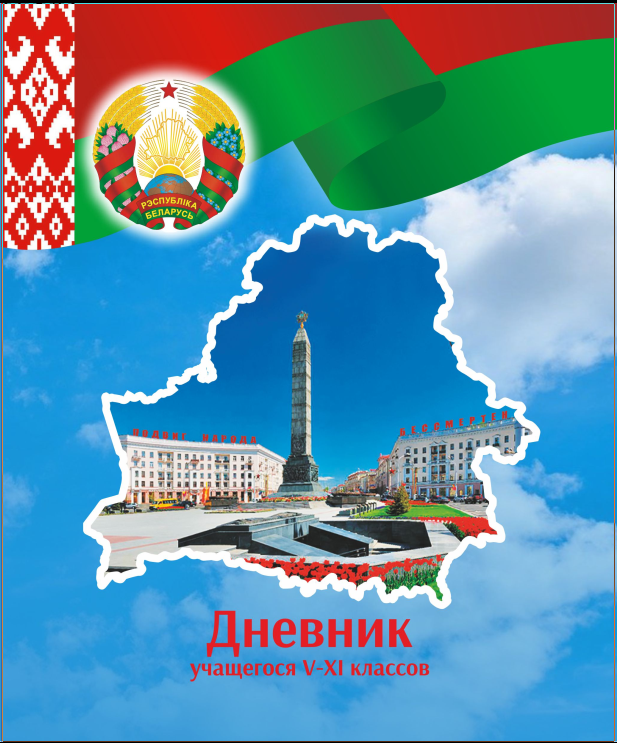 Обратная сторона обложкиВариант 1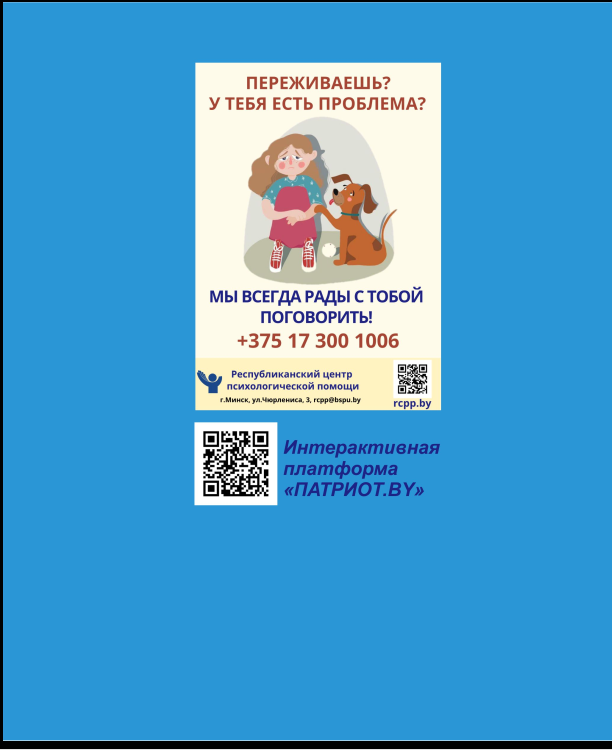 Обратная сторона обложкиВариант 2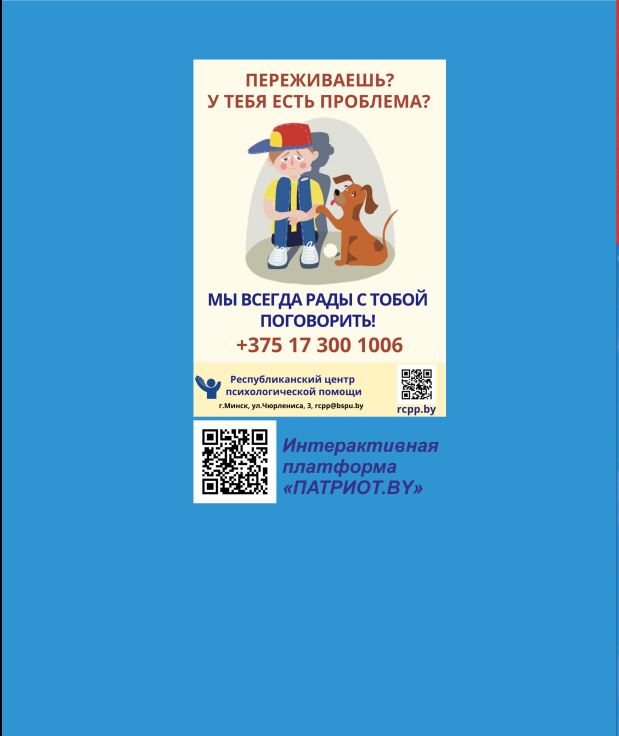 Внутренняя сторона лицевой стороны обложкиГОСУДАРСТВЕННЫЕ СИМВОЛЫ РЕСПУБЛИКИ БЕЛАРУСЬ     ГОСУДАРСТВЕННЫЙ ФЛАГ		                     ГОСУДАРСТВЕННЫЙ ГЕРБГОСУДАРСТВЕННЫЙ ГИМНСлова М. Климковича,                             Музыка Н. Соколовского            В. КаризныМы, беларусы – мiрныя людзi,Сэрцам адданыя роднай зямлi,Шчыра сябруем, сiлы гартуемМы ў працавiтай, вольнай сям'i.Слаўся, зямлi нашай светлае iмя,Слаўся, народаў братэрскi саюз!Наша любiмая мацi-Радзiма,Вечна жывi i квiтней, Беларусь!Разам з братамi мужна вякамiМы баранiлi родны парог,У бiтвах за волю, бiтвах за долюСвой здабывалi сцяг перамог!Слаўся, зямлi нашай светлае iмя,Слаўся, народаў братэрскi саюз!Наша любiмая мацi-Радзiма,Вечна жывi i квiтней, Беларусь!Дружба народаў – сiла народаў –Наш запаветны, сонечны шлях.Горда ж узвiся ў ясныя высi,Сцяг пераможны – радасцi сцяг!Слаўся, зямлi нашай светлае iмя,Слаўся, народаў братэрскi саюз!Наша любiмая мацi-Радзiма,Вечна жывi i квiтней, Беларусь! (страница 1)20__ / 20__ УЧЕБНЫЙ ГОДФАМИЛИЯ			___________________________________СОБСТВЕННОЕ ИМЯ	___________________________________КЛАСС				___________________________________НАИМЕНОВАНИЕ		___________________________________УЧРЕЖДЕНИЯ		___________________________________ОБРАЗОВАНИЯ		___________________________________МЕСТОНАХОЖДЕНИЕ	___________________________________УЧРЕЖДЕНИЯ		___________________________________ОБРАЗОВАНИЯ		___________________________________ТЕЛЕФОН			___________________________________ (страница 2)ОСНОВНЫЕ ПРАВА И ОБЯЗАННОСТИ УЧАЩЕГОСЯВ соответствии с Кодексом Республики Беларусь об образовании учащийся имеет право на:получение образования в соответствии с образовательными программами;уважение человеческого достоинства, защиту от всех форм физического и психического насилия, оскорбления личности, охрану жизни и здоровья во время образовательного процесса;пользование учебниками и учебными пособиями;каникулы;получение социально-педагогической поддержки и психологической помощи со стороны специалистов учреждения образования;бесплатное пользование библиотекой, физкультурно-спортивными сооружениями, учебной базой учреждения образования;поощрение за успехи в учебной, общественной, экспериментальной, инновационной деятельности, участие в физкультурно-оздоровительных, спортивно-массовых, спортивных мероприятиях, а также в образовательных мероприятиях;участие в управлении учреждением образования;участие в олимпиадах, конкурсах, турнирах, фестивалях, конференциях, семинарах, праздниках и других образовательных и иных мероприятиях, спортивно-массовых мероприятиях, общественной, экспериментальной, инновационной, культурной деятельности.Учащийся обязан:добросовестно и ответственно относиться к освоению содержания образовательных программ, программ воспитания;заботиться о своем здоровье, стремиться к нравственному, духовному и физическому развитию и самосовершенствованию;выполнять требования учредительных документов, правил внутреннего распорядка для учащихся;уважать честь и достоинство участников образовательного процесса;не допускать действий, препятствующих другим участникам образовательного процесса исполнять их обязанности и реализовывать их права в сфере образования;бережно относиться к имуществу учреждения образования. (страница 3)ПОРЯДОК ВЕДЕНИЯ ДНЕВНИКА1. Все записи в дневнике должны вестись с соблюдением следующих требований:заполнять дневник на одном из государственных языков;писать аккуратно, грамотно, разборчивым почерком, пользоваться шариковой ручкой с пастой фиолетового или синего цвета. Нельзя использовать цветные карандаши, фломастеры, вклейки и аппликации;в начале учебного года заполнять титульный лист, указывая фамилию и собственное имя в родительном падеже, записывать расписание учебных занятий;названия учебных предметов записывать со строчной буквы – белорусский язык, математика, всемирная история, история Беларуси и так далее – на всех страницах дневника, в том числе при заполнении расписания учебных занятий;задания и названия месяцев записывать в дневнике со строчной буквы.2. Правила сокращения слов регламентируются учителем согласно существующим нормам. (страница 4)Руководитель, телефонЗаместители руководителя, телефон	 	Классный руководитель, телефон	 	Педагог-психолог, телефонУЧЕБНЫЙ ПРЕДМЕТ	УЧИТЕЛЬФАКУЛЬТАТИВНЫЕ ЗАНЯТИЯРАСПИСАНИЕ ЗВОНКОВ  (страница 5)РЕКОМЕНДАЦИИ, БЛАГОДАРНОСТИ И НАГРАДЫ(Заполняется учителем)Разворот (страница 6 и далее четные)Месяц ____________________________Разворот (страница 7 и далее нечетные)Месяц ____________________________Количество пропущенных учебных занятий ____,	         Подпись классного руководителя _______________в том числе по неуважительным причинам _____	         Подпись законных представителей __________________(страница  94)Осенние каникулы		с ____________		по ______________Зимние каникулы		с ____________		по ______________Весенние каникулы		с ____________		по ______________Летние каникулы		с ____________		по ______________(страница  95)ЗАМЕЧАНИЯ КЛАССНОГО РУКОВОДИТЕЛЯ И УЧИТЕЛЕЙ (страница 96)СВЕДЕНИЯ О РЕЗУЛЬТАТАХ ПРОВЕДЕНИЯ ПРОМЕЖУТОЧНОЙ И ИТОГОВОЙ АТТЕСТАЦИИВ 20__ / 20__ УЧЕБНОМ ГОДУПринято решение	 	(дата и номер приказа руководителя)Внутренняя сторона обратной стороны обложки ГОСУДАРСТВЕННЫЕ ПРАЗДНИКИ, ПРАЗДНИЧНЫЕ ДНИ И ПАМЯТНЫЕ ДАТЫ В РЕСПУБЛИКЕ БЕЛАРУСЬГОСУДАРСТВЕННЫЕ ПРАЗДНИКИДень Конституции – 15 мартаДень единения народов Беларуси и России – 2 апреляДень Победы – 9 маяДень Государственного флага, Государственного герба и Государственного гимна Республики Беларусь – второе воскресенье мая День Независимости Республики Беларусь (День Республики) – 3 июля День народного единства – 17 сентябряПАМЯТНЫЕ ДАТЫДень памяти воинов-интернационалистов – 15 февраля День чернобыльской трагедии – 26 апреляДень всенародной памяти жертв Великой Отечественной войны и геноцида белорусского народа – 22 июняПРАЗДНИЧНЫЕ ДНИОБЩЕРЕСПУБЛИКАНСКИЕНовый год – 1 и 2 январяДень защитников Отечества и Вооруженных СилРеспублики Беларусь – 23 февраляДень женщин – 8 мартаПраздник труда – 1 маяДень Октябрьской революции – 7 ноябряПРОФЕССИОНАЛЬНЫЕ И ДРУГИЕ (выборочно)День белорусской науки – последнее воскресенье январяДень семьи – 15 маяДень охраны окружающей среды – 5 июняДень молодежи и студенчества – последнее воскресенье июняДень знаний – 1 сентябряДень белорусской письменности – первое воскресенье сентябряДень библиотек – 15 сентябряДень мира – третий вторник сентябряДень пожилых людей – 1 октябряДень учителя – первое воскресенье октябряДень матери – 14 октября День отца – 21 октябряДень прав человека – 10 декабряПриложение 4к постановлениюМинистерства образованияРеспублики Беларусь                                     17.08.2022 № 267                                                            (с изменениями от 16.05.2023 №157)Типовая формаДзённік вучня V–ХI класаўАсабовы бок вокладкі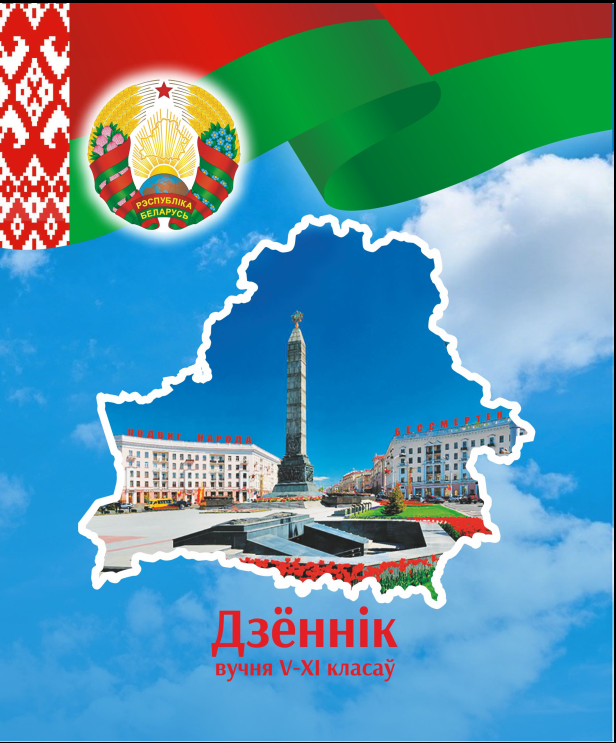 Адваротны бок вокладкіВарыянт 1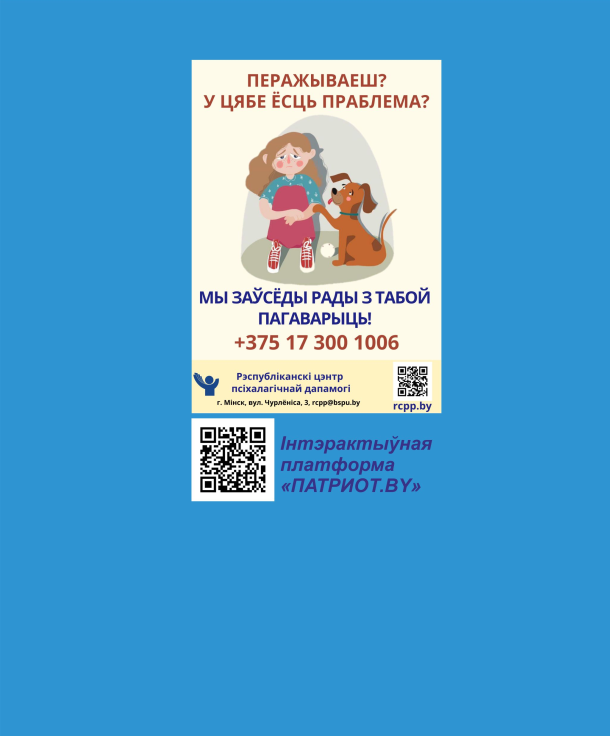 Адваротны бок вокладкіВарыянт 2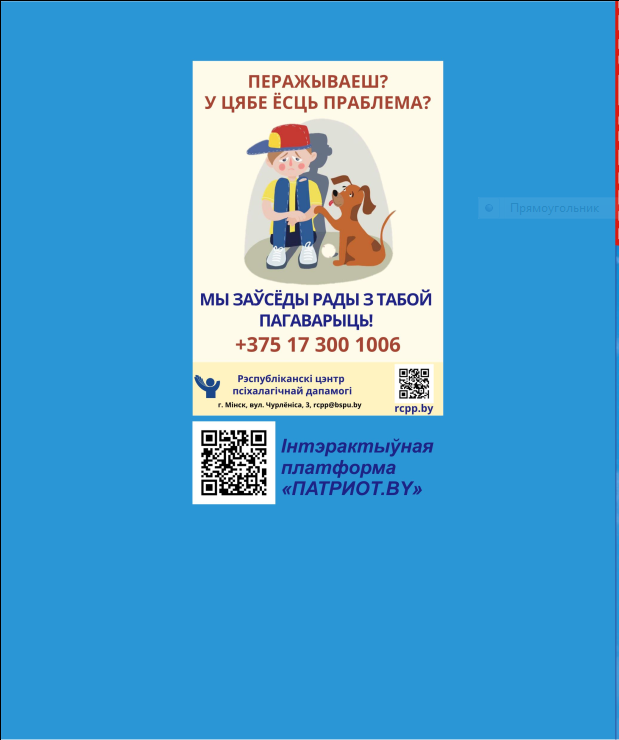 Унутраны бок асабовага боку вокладкі ДЗЯРЖАЎНЫЯ СІМВАЛЫ РЭСПУБЛІКІ БЕЛАРУСЬДЗЯРЖАЎНЫ СЦЯГ				ДЗЯРЖАЎНЫ ГЕРБДЗЯРЖАЎНЫ ГІМНСловы М. Клімковіча,                      Музыка Н. Сакалоўскага   У. Карызны                             Мы, беларусы – мiрныя людзi,Сэрцам адданыя роднай зямлi,Шчыра сябруем, сiлы гартуемМы ў працавiтай, вольнай сям'i.Слаўся, зямлi нашай светлае iмя,Слаўся, народаў братэрскi саюз!Наша любiмая мацi-Радзiма,Вечна жывi i квiтней, Беларусь!Разам з братамi мужна вякамiМы баранiлi родны парог,У бiтвах за волю, бiтвах за долюСвой здабывалi сцяг перамог!Слаўся, зямлі нашай светлае імя,Слаўся, народаў братэрскi саюз!Наша любiмая мацi-Радзiма,Вечна жывi i квiтней, Беларусь!Дружба народаў – сiла народаў –Наш запаветны, сонечны шлях.Горда ж узвiся ў ясныя высi,Сцяг пераможны – радасцi сцяг!Слаўся, зямлi нашай светлае iмя,Слаўся, народаў братэрскi саюз!Наша любiмая мацi-Радзiма,Вечна жыві і квітней, Беларусь! (старонка 1)20__ / 20__ НАВУЧАЛЬНЫ ГОДПРОЗВІШЧА			___________________________________УЛАСНАЕ ІМЯ		___________________________________КЛАС				___________________________________НАЗВА				___________________________________ЎСТАНОВЫ			___________________________________АДУКАЦЫІ			___________________________________МЕСЦАЗНАХОДЖАННЕ	___________________________________ЎСТАНОВЫ			___________________________________АДУКАЦЫІ			___________________________________ТЭЛЕФОН			___________________________________(старонка 2)АСНОЎНЫЯ ПРАВЫ І АБАВЯЗКІ ВУЧНЯУ адпаведнасці з Кодэксам Рэспублікі Беларусь аб адукацыі вучань мае права на :атрыманне адукацыі ў адпаведнасці з адукацыйнымі праграмамі;павагу чалавечай годнасці, абарону ад усіх форм фізічнага і псіхічнага насілля, абразы асобы, ахову жыцця і здароўя падчас адукацыйнага працэсу;карыстанне падручнікамі і вучэбнымі дапаможнікамі;канікулы;атрыманне сацыяльна-педагагічнай падтрымкі і псіхалагічнай дапамогі з боку спецыялістаў установы адукацыі;бясплатнае карыстанне бібліятэкай, фізкультурна-спартыўнымі збудаваннямі, вучэбнай базай установы адукацыі;заахвочванне за поспехі ў вучэбнай, грамадскай, эксперыментальнай, інавацыйнай дзейнасці, удзел у фізкультурна-аздараўленчых, спартыўна-масавых, спартыўных мерапрыемствах, а таксама ў адукацыйных мерапрыемствах;удзел у кіраванні ўстановай адукацыі;удзел у алімпіядах, конкурсах, турнірах, фестывалях, канферэнцыях, семінарах, святах і другіх адукацыйных і іншых мерапрыемствах, спартыўна-масавых мерапрыемствах, грамадскай, эксперыментальнай, інавацыйнай, культурнай дзейнасці.Вучань абавязаны:добрасумленна і адказна ставіцца да засваення зместу адукацыйных праграм, праграм выхавання;клапаціцца пра сваё здароўе, імкнуцца да маральнага, духоўнага і фізічнага развіцця і самаўдасканалення;выконваць патрабаванні ўстаноўчых дакументаў, правіл унутранага распарадку для вучняў;паважаць гонар і годнасць удзельнікаў адукацыйнага працэсу;не дапускаць дзеянняў, якія перашкаджаюць іншым удзельнікам адукацыйнага працэсу выконваць іх абавязкі і рэалізоўваць іх правы ў сферы адукацыі;беражліва адносіцца да маёмасці ўстановы адукацыі. (старонка 3)ПАРАДАК ВЯДЗЕННЯ ДЗЁННІКА1. Усе запісы ў дзённіку павінны весціся з захаваннем наступных патрабаванняў:запаўняць дзённік на адной з дзяржаўных моў;пісаць акуратна, граматна, разборлівым почыркам, карыстацца шарыкавай ручкай з пастай фіялетавага або сіняга колеру. Нельга выкарыстоўваць каляровыя алоўкі, фламастары, уклейкі і аплікацыі;у пачатку навучальнага года запаўняць тытульны ліст, указваючы прозвішча і ўласнае імя ў родным склоне, запісваць расклад вучэбных заняткаў;назвы вучэбных прадметаў запісваць з малой літары – беларуская мова, матэматыка, сусветная гісторыя, гісторыя Беларусі і гэтак  далей) – на ўсіх старонках дзённіка, у тым ліку пры запаўненні раскладу вучэбных заняткаў;заданні і назвы месяцаў запісваць у дзённіку з малой літары.2. Правілы скарачэння слоў рэгламентуюцца настаўнікам згодна з існуючымі нормамі. (старонка  4)Кіраўнік, тэлефонНамеснікі кіраўніка, тэлефон	 	Класны кіраўнік, тэлефон	 	Педагог-псіхолаг, тэлефон ВУЧЭБНЫ ПРАДМЕТ		НАСТАЎНІК ФАКУЛЬТАТЫЎНЫЯ ЗАНЯТКІРАСКЛАД ЗВАНКОЎ (старонка  5)РЭКАМЕНДАЦЫІ, ПАДЗЯКІ І ЎЗНАГАРОДЫ(Запаўняецца настаўнікам)Разварот (старонка 6 і далей цотныя)Месяц ____________________________Разварот (старонка 7 і далей няцотныя)Месяц ____________________________Колькасць прапушчаных вучэбных заняткаў _____,             Подпіс класнага кіраўніка ___________________у тым ліку па няўважлівых прычынах _____		Подпіс законных прадстаўнікоў _______________(старонка  94)Восеньскія канікулы	з ____________		па _______________Зімовыя канікулы		з ____________		па _______________Вясновыя канікулы		з ____________		па _______________Летнія канікулы		з ____________		па _______________ (старонка  95)ЗАЎВАГІ КЛАСНАГА КІРАЎНІКА І НАСТАЎНІКАЎ (старонка 96)ЗВЕСТКІ АБ ВЫНІКАХ ПРАВЯДЗЕННЯ ПРАМЕЖКАВАЙ І ВЫНІКОВАЙ АТЭСТАЦЫІЎ 20__ / 20__ НАВУЧАЛЬНЫМ ГОДЗЕПрынята рашэнне	 	(дата і нумар загада кіраўніка)Унутраны бок адваротнага боку вокладкі ДЗЯРЖАЎНЫЯ СВЯТЫ, СВЯТОЧНЫЯ ДНІ
 І ПАМЯТНЫЯ ДАТЫ Ў РЭСПУБЛІЦЫ БЕЛАРУСЬДЗЯРЖАЎНЫЯ СВЯТЫДзень Канстытуцыі – 15 сакавікаДзень яднання народаў Беларусі і Расіі – 2 красавікаДзень Перамогі – 9 маяДзень Дзяржаўнага сцяга, Дзяржаўнага герба і Дзяржаўнага гімна Рэспублікі Беларусь – другая нядзеля мая Дзень Незалежнасці Рэспублікі Беларусь(Дзень Рэспублікі) – 3 ліпеня Дзень народнага адзінства – 17 верасняПАМЯТНЫЯ ДАТЫДзень памяці воінаў-інтэрнацыяналістаў – 15 лютага Дзень чарнобыльскай трагедыі – 26 красавікаДзень усенароднай памяці ахвяр Вялікай Айчыннай вайны і генацыду беларускага народа – 22 чэрвеняСВЯТОЧНЫЯ ДНІАГУЛЬНАРЭСПУБЛІКАНСКІЯНовы год – 1 і 2 студзеня Дзень абаронцаў Айчыны і Узброеных СілРэспублікі Беларусь – 23 лютагаДзень жанчын – 8 сакавікаСвята працы – 1 маяДзень Кастрычніцкай рэвалюцыі – 7 лістападаПРАФЕСІЙНЫЯ І ІНШЫЯ (ВЫБАРАЧНА)Дзень беларускай навукі – апошняя нядзеля студзеняДзень сям'і – 15 маяДзень аховы навакольнага асяроддзя – 5 чэрвеняДзень моладзі і студэнцтва – апошняя нядзеля чэрвеняДзень ведаў – 1 верасняДзень беларускай пісьменнасці – першая нядзеля верасняДзень бібліятэк – 15 верасняДзень міру – трэці аўторак верасняДзень пажылых людзей – 1 кастрычнікаДзень настаўніка – першая нядзеля кастрычнікаДзень маці – 14 кастрычніка Дзень бацькі – 21 кастрычнікаДзень правоў чалавека – 10 снежняДатаУЧЕБНЫЕ ПРЕДМЕТЫЗАДАНИЯОтметкаПодпись учителяПОНЕДЕЛЬНИК ____________ПОНЕДЕЛЬНИК ____________ПОНЕДЕЛЬНИК ____________ПОНЕДЕЛЬНИК ____________ПОНЕДЕЛЬНИК ____________ПОНЕДЕЛЬНИК ____________ВТОРНИК ____________ВТОРНИК ____________ВТОРНИК ____________ВТОРНИК ____________ВТОРНИК ____________ВТОРНИК ____________СРЕДА____________СРЕДА____________СРЕДА____________СРЕДА____________СРЕДА____________СРЕДА____________ДатаУЧЕБНЫЕ ПРЕДМЕТЫЗАДАНИЯОтметкаПодпись учителяЧЕТВЕРГ ____________ЧЕТВЕРГ ____________ЧЕТВЕРГ ____________ЧЕТВЕРГ ____________ЧЕТВЕРГ ____________ЧЕТВЕРГ ____________ПЯТНИЦА ____________ПЯТНИЦА ____________ПЯТНИЦА ____________ПЯТНИЦА ____________ПЯТНИЦА ____________ПЯТНИЦА ____________СУББОТА____________СУББОТА____________СУББОТА____________СУББОТА____________СУББОТА____________СУББОТА____________ДАТАВРЕМЯМЕРОПРИЯТИЯМЕСТОУЧЕБНЫЙ ПРЕДМЕТОтметка за четверть / полугодиеОтметка за четверть / полугодиеОтметка за четверть / полугодиеОтметка за четверть / полугодиеГодовая отметкаУЧЕБНЫЙ ПРЕДМЕТIII / ІIIIIV / ІІГодовая отметкаБелорусский языкБелорусская литература
(литературное чтение)Русский языкРусская литература
(литературное чтение)Иностранный языкМатематикаЧеловек и мирИзобразительное искусствоМузыкаТрудовое обучениеФизическая культура и здоровьеОсновы безопасности жизнедеятельностиПоведениеПодпись учителяПодпись законных представителейДатаВУЧЭБНЫЯ ПРАДМЕТЫЗАДАННІАдзнакаПодпіс настаўнікаПАНЯДЗЕЛАК ____________ПАНЯДЗЕЛАК ____________ПАНЯДЗЕЛАК ____________ПАНЯДЗЕЛАК ____________ПАНЯДЗЕЛАК ____________ПАНЯДЗЕЛАК ____________АЎТОРАК ____________АЎТОРАК ____________АЎТОРАК ____________АЎТОРАК ____________АЎТОРАК ____________АЎТОРАК ____________СЕРАДА____________СЕРАДА____________СЕРАДА____________СЕРАДА____________СЕРАДА____________СЕРАДА____________ДатаВУЧЭБНЫЯ ПРАДМЕТЫЗАДАННІАдзнакаПодпіс настаўнікаЧАЦВЕР ____________ЧАЦВЕР ____________ЧАЦВЕР ____________ЧАЦВЕР ____________ЧАЦВЕР ____________ЧАЦВЕР ____________ПЯТНІЦА ____________ПЯТНІЦА ____________ПЯТНІЦА ____________ПЯТНІЦА ____________ПЯТНІЦА ____________ПЯТНІЦА ____________СУБОТА___________СУБОТА___________СУБОТА___________СУБОТА___________СУБОТА___________СУБОТА___________ДАТАЧАСМЕРАПРЫЕМСТВЫМЕСЦАВУЧЭБНЫ ПРАДМЕТАдзнака за чвэрць/паўгоддзеАдзнака за чвэрць/паўгоддзеАдзнака за чвэрць/паўгоддзеАдзнака за чвэрць/паўгоддзеГадавая адзнакаВУЧЭБНЫ ПРАДМЕТIII/ІIIIIV/ІІГадавая адзнакаБеларуская моваБеларуская літаратура
(літаратурнае чытанне)Руская моваРуская літаратура
(літаратурнае чытанне)Замежная моваМатэматыкаЧалавек і светВыяўленчае мастацтваМузыкаПрацоўнае навучаннеФізічная культура і здароўеАсновы бяспекі жыццядзейнасціПаводзіныПодпіс настаўнікаПодпіс законных прадстаўнікоўДатаУЧЕБНЫЕ ПРЕДМЕТЫЗАДАНИЯОтметкаПодпись учителяПОНЕДЕЛЬНИК ____________ПОНЕДЕЛЬНИК ____________ПОНЕДЕЛЬНИК ____________ПОНЕДЕЛЬНИК ____________ПОНЕДЕЛЬНИК ____________ПОНЕДЕЛЬНИК ____________ПОНЕДЕЛЬНИК ____________ПОНЕДЕЛЬНИК ____________ВТОРНИК ____________ВТОРНИК ____________ВТОРНИК ____________ВТОРНИК ____________ВТОРНИК ____________ВТОРНИК ____________ВТОРНИК ____________ВТОРНИК ____________СРЕДА____________СРЕДА____________СРЕДА____________СРЕДА____________СРЕДА____________СРЕДА____________СРЕДА____________СРЕДА____________ДатаУЧЕБНЫЕ ПРЕДМЕТЫЗАДАНИЯОтметкаПодпись учителяЧЕТВЕРГ ____________ЧЕТВЕРГ ____________ЧЕТВЕРГ ____________ЧЕТВЕРГ ____________ЧЕТВЕРГ ____________ЧЕТВЕРГ ____________ЧЕТВЕРГ ____________ЧЕТВЕРГ ____________ПЯТНИЦА ____________ПЯТНИЦА ____________ПЯТНИЦА ____________ПЯТНИЦА ____________ПЯТНИЦА ____________ПЯТНИЦА ____________ПЯТНИЦА ____________ПЯТНИЦА ____________СУББОТА____________СУББОТА____________СУББОТА____________СУББОТА____________СУББОТА____________СУББОТА____________СУББОТА____________СУББОТА____________ДАТАВРЕМЯМЕРОПРИЯТИЯМЕСТОУЧЕБНЫЙ ПРЕДМЕТОтметка за четверть/полугодиеОтметка за четверть/полугодиеОтметка за четверть/полугодиеОтметка за четверть/полугодиеГодовая отметкаЭкзамена-ционная отметкаИтоговая отметкаУЧЕБНЫЙ ПРЕДМЕТIII/ІIIIIV/ІІГодовая отметкаЭкзамена-ционная отметкаИтоговая отметкаБелорусский языкБелорусская литератураРусский языкРусская литератураИностранный языкМатематикаИнформатикаЧеловек и мирВсемирная историяИстория БеларусиОбществоведениеГеографияБиологияФизикаАстрономияХимияТрудовое обучениеИскусство (отечественная и мировая художественная культура)ЧерчениеФизическая культура и здоровьеДопризывная и медицинская подготовкаОсновы безопасности жизнедеятельностиПоведениеПодпись классного руководителяПодпись законных представителейДатаВУЧЭБНЫЯ ПРАДМЕТЫЗАДАННІАдзнакаПодпіс настаўнікаПАНЯДЗЕЛАК ____________ПАНЯДЗЕЛАК ____________ПАНЯДЗЕЛАК ____________ПАНЯДЗЕЛАК ____________ПАНЯДЗЕЛАК ____________ПАНЯДЗЕЛАК ____________ПАНЯДЗЕЛАК ____________ПАНЯДЗЕЛАК ____________АЎТОРАК ____________АЎТОРАК ____________АЎТОРАК ____________АЎТОРАК ____________АЎТОРАК ____________АЎТОРАК ____________АЎТОРАК ____________АЎТОРАК ____________СЕРАДА____________СЕРАДА____________СЕРАДА____________СЕРАДА____________СЕРАДА____________СЕРАДА____________СЕРАДА____________СЕРАДА____________ДатаВУЧЭБНЫЯ ПРАДМЕТЫЗАДАННІАдзнакаПодпіс настаўнікаЧАЦВЕР ____________ЧАЦВЕР ____________ЧАЦВЕР ____________ЧАЦВЕР ____________ЧАЦВЕР ____________ЧАЦВЕР ____________ЧАЦВЕР ____________ЧАЦВЕР ____________ПЯТНІЦА ____________ПЯТНІЦА ____________ПЯТНІЦА ____________ПЯТНІЦА ____________ПЯТНІЦА ____________ПЯТНІЦА ____________ПЯТНІЦА ____________ПЯТНІЦА ____________СУБОТА____________СУБОТА____________СУБОТА____________СУБОТА____________СУБОТА____________СУБОТА____________СУБОТА____________СУБОТА____________ДАТАЧАСМЕРАПРЫЕМСТВЫМЕСЦАВУЧЭБНЫ ПРАДМЕТАдзнака за чвэрць/паўгоддзеАдзнака за чвэрць/паўгоддзеАдзнака за чвэрць/паўгоддзеАдзнака за чвэрць/паўгоддзеГадавая адзнакаЭкзамена-цыйная адзнакаПадагуль-няючая адзнакаВУЧЭБНЫ ПРАДМЕТIII/ІIIIIV/ІІГадавая адзнакаЭкзамена-цыйная адзнакаПадагуль-няючая адзнакаБеларуская моваБеларуская літаратураРуская моваРуская літаратураЗамежная моваМатэматыкаІнфарматыкаЧалавек і светСусветная гісторыяГісторыя БеларусіГрамадазнаўстваГеаграфіяБіялогіяФізікаАстраноміяХіміяПрацоўнае навучаннеМастацтва (айчынная і сусветная мастацкая культура)ЧарчэннеФізічная культура і здароўеДапрызыўная і медыцынская падрыхтоўкаАсновы бяспекі жыццядзейнасціПаводзіныПодпіс класнага кіраўнікаПодпіс законных прадстаўнікоў